Wtorek 21.04.2020Pokoloruj zgodnie z kodem: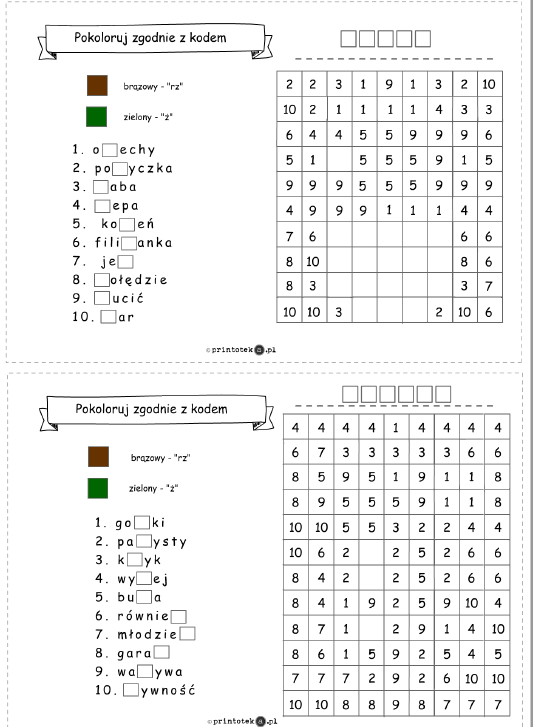  Sudoku ortograficzne: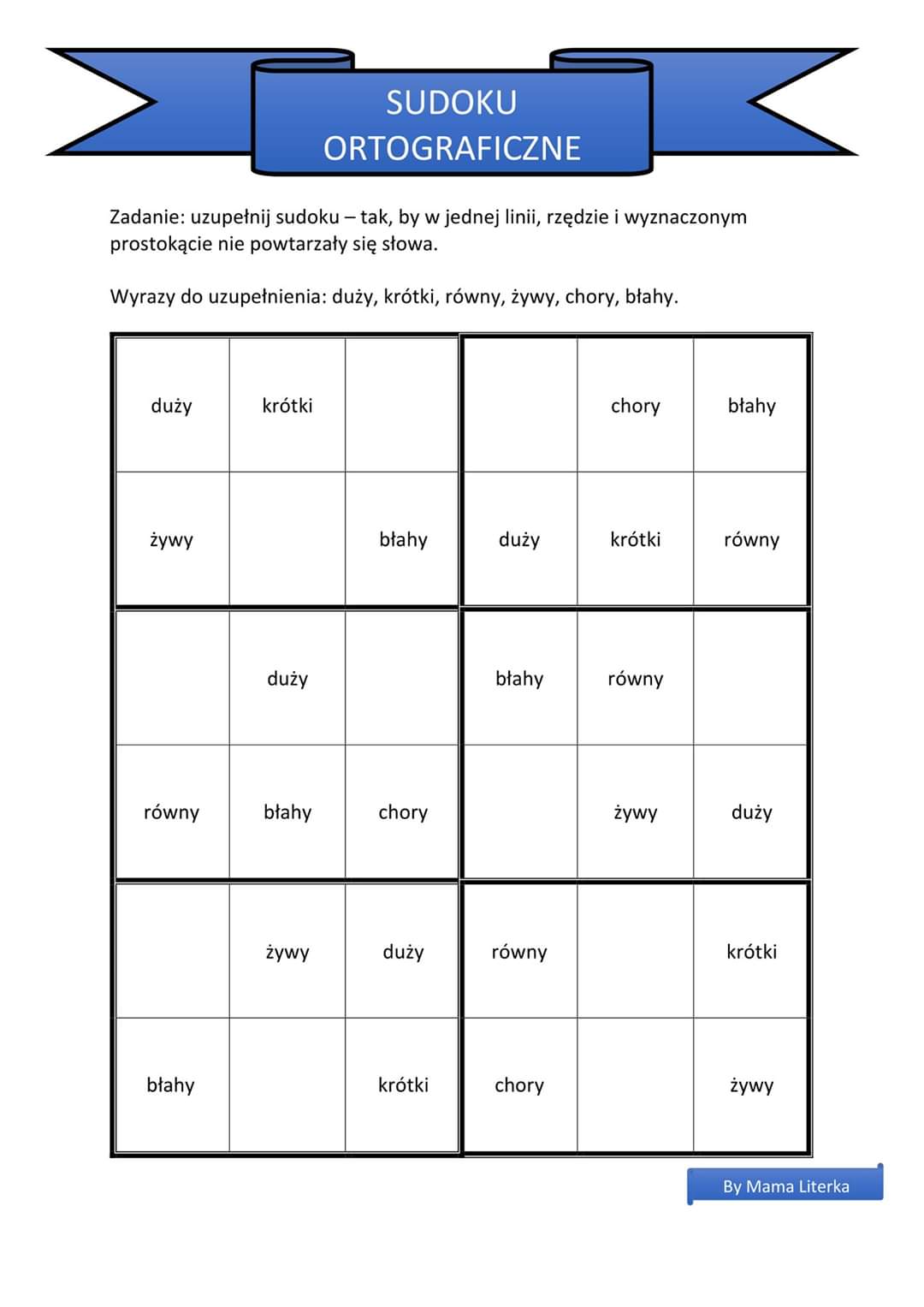 Znajdź różnice: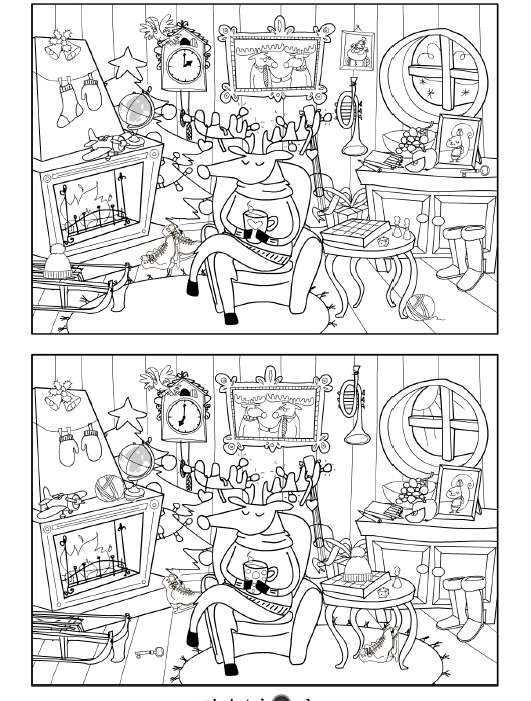 Wybierz 3 dyktanda i rozwiąż je:https://www.dyktanda.net/dyktanda-4-6.php